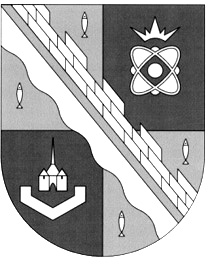 СОВЕТ ДЕПУТАТОВ МУНИЦИПАЛЬНОГО ОБРАЗОВАНИЯСОСНОВОБОРСКИЙ ГОРОДСКОЙ ОКРУГ ЛЕНИНГРАДСКОЙ ОБЛАСТИ(ТРЕТИЙ СОЗЫВ)Р Е Ш Е Н И Еот 27.02.2019г. № 14Рассмотрев постановление администрации Сосновоборского городского округа от 12.02.2019г. №263 «О внесении изменений в постановление администрации Сосновоборского городского округа от 05.09.2014 г. №2116», совет депутатов Сосновоборского городского округаР Е Ш И Л:1. Внести следующие изменения в решение совета депутатов от 15.10.2014 г. №12 «О делегировании депутатов совета депутатов третьего созыва в состав постоянно действующих комиссий администрации муниципального образования Сосновоборский городской округ» (с учетом изменений):1.1. Делегировать в состав «Комиссии по противодействию коррупции в администрации муниципального образования Сосновоборский городской округ Ленинградской области»: заместителя председателя совета депутатов Сосновоборского городского округа Сорокина Н.П. (по должности); депутата совета депутатов Алмазова Г.В. 2. Администрации Сосновоборского городского округа в соответствии с пунктом 1 настоящего решения внести соответствующие изменения в свои правовые акты с целью обеспечения участия депутата совета депутатов в работе постоянно действующей комиссии администрации муниципального образования Сосновоборский городской округ.3. Настоящее решение вступает в силу со дня принятия.Глава Сосновоборского городского округа                                                                     А.В. Иванов	«О внесении изменений в решение совета депутатов от 15.10.2014 г.  № 12 «О делегировании депутатов совета депутатов третьего созыва в состав постоянно действующих комиссий администрации муниципального образования Сосновоборский городской округ»   